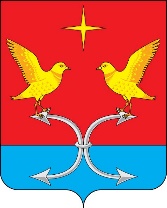 КОРСАКОВСКИЙ РАЙОННЫЙ СОВЕТ НАРОДНЫХ ДЕПУТАТОВ ОРЛОВСКОЙ ОБЛАСТИРЕШЕНИЕ    30 октября 2018 года                                                                         № 114/1 -РСО порядке назначения на должность,освобождения от должности (увольнения) и об условиях оплаты труда руководителя муниципального унитарного предприятияКорсаковского районаПринято Корсаковским районным Советом народных депутатов                                                                                                          30.10.2018гВ целях определения порядка назначения на должность, освобождения от должности (увольнения) и условий оплаты труда рукоодителя муниципального унитарного предприятия, руководствуясь Гражданским кодексом Российской Федерации, Федеральным законом от 14.11.2002 года №161-ФЗ «О государственных и муниципальных унитарных предприятиях», Федеральным законом от 06.10.2003 №131-ФЗ «Об общих принципах организации местного самоуправления в Российской Федерации», Уставом муниципального образования Корсаковский муниципальный район Орловской области,    Корсаковский районный Совет народных депутатов РЕШИЛ:Утвердить порядок назначения на должность, освобождения от должности (увольнения) и об условиях оплаты труда руководителя муниципального унитарного предприятия Корсаковского района согласно приложению.Решение опубликовать (обнародовать). Председатель Совета                                                                    В. М. СавинГлава района                                                                                В. Р. КнодельПриложение к решению Корсаковского районногоСовета народных депутатовот 30 октября 2018г. № 114/1-РСО ПОРЯДКЕ НАЗНАЧЕНИЯ НА ДОЛЖНОСТЬ,ОСВОБОЖДЕНИЯ ОТ ДОЛЖНОСТИ (УВОЛЬНЕНИЯ) И ОБ УСЛОВИЯХ ОПЛАТЫ ТРУДА РУКОВОДИТЕЛЯ МУНИЦИПАЛЬНОГО УНИТАРНОГОПРЕДПРИЯТИЯ КОРСАКОВСКОГО РАЙОНА1. Общие положенияНастоящее Положение определяет порядок назначения на должность, освобождения от должности (увольнение) и условия оплаты труда руководителя муниципального унитарного предприятия Корсаковского  района (далее - МУП).2. Назначение на должность руководителя МУП1. Назначение на должность руководителя МУП производится распоряжением главы Корсаковского района (далее - Главы района).Проект распоряжения о назначении на должность руководителя МУП подготавливается отделом по управлению муниципальным имуществом администрации Корсаковского района (далее – отдел по управлению муниципальным имуществом).К проекту распоряжения о назначении руководителя МУП на должность прилагаются следующие документы:1) представление начальника отраслевого (функционального) органа администрации Корсаковского района (далее - администрации района) с предложением о назначении кандидата на должность руководителя МУП;2) краткая характеристика кандидата на должность руководителя МУП за подписью начальника отраслевого (функционального) органа администрации района;3) автобиография кандидата и анкета, заполненные им собственноручно;4) копии трудовой книжки и документов об образовании;5) заявление кандидата;6) копии паспорта, страхового свидетельства обязательного пенсионного страхования, свидетельства о постановке на учет в налоговом органе по месту жительства, документа воинского учета.2. Глава района в месячный срок заключает с назначенным руководителем МУП трудовой договор (приложение к настоящему Положению), который согласовывается с отраслевым (функциональным) органом администрации района и отделом по управлению муниципальным имуществом.3. Оплата труда руководителя МУП1. Ежемесячный должностной оклад руководителя МУП определяется как произведение величины минимального размера оплаты труда в Российской Федерации и коэффициента кратности, зависящего от списочной численности работников МУП:Кроме того, при наличии прибыли руководителю МУП выплачивается материальная помощь в размере 80% от ежемесячного должностного оклада на момент ухода в отпуск. В случае неиспользования отпуска материальная помощь выплачивается в конце года на основании личного заявления работника.Премии и вознаграждения руководителю МУП могут выплачиваться по результатам финансово-хозяйственной деятельности при условии выполнения обязательств, изложенных в трудовом договоре, за счет прибыли, оставшейся в распоряжении МУП, за вычетом налогов и других обязательных платежей по согласованию с учредителем2. Руководителю МУП предоставляется ежегодный оплачиваемый отпуск продолжительностью 28 календарных дней, который может быть ему предоставлен как полностью, так и по частям.4. Освобождение от должности (увольнение) руководителя МУП1. Освобождение от должности (увольнение) руководителя МУП производится распоряжением Главы района.2. К проекту распоряжения об освобождении от должности (увольнении) руководителя МУП прилагается заявление руководителя МУП об увольнении или обоснование необходимости увольнения руководителя МУП, подготовленное отраслевым (функциональным) органом администрации района, в случае расторжения трудового договора по инициативе администрации района.Приложениек Положению"О порядке назначения на должность,освобождения от должности (увольнения)и об условиях оплаты труда руководителямуниципального унитарного предприятияКорсаковского района"ТИПОВОЙ ТРУДОВОЙ ДОГОВОРС РУКОВОДИТЕЛЕМ МУНИЦИПАЛЬНОГО УНИТАРНОГО ПРЕДПРИЯТИЯКорсаковский район                                                               "___" __________ 20___ г.Глава Корсаковского района ________________________, действующий на основании Устава, с одной стороны и гражданин ______________________________________________________________,                                      (Ф.И.О. руководителя) именуемый в дальнейшем "Руководитель",  назначенный  на должность Директора распоряжением   Главы  Корсаковского  района  от _______________ N ________, с другой  стороны  заключили  настоящий  трудовой  договор  (далее - Договор) о нижеследующем.1. Предмет Договора    1.1.  Настоящий трудовой договор регулирует  отношения, связанные  сисполнением обязанностей руководителя муниципального унитарного Предприятия Корсаковского района "____________________________________________________________",                             (полное наименование предприятия)именуемого в дальнейшем МУП, расположенного по адресу:__________________________________________________________________.    1.2. Дата начала работы: "_____" _________________ 20____ года.2. Компетенция и права Руководителя2.1. Руководитель является единоличным исполнительным органом МУП.2.2. Руководитель самостоятельно решает все вопросы деятельности МУП, за исключением вопросов, отнесенных законодательством Российской Федерации к ведению иных органов.2.3. Руководитель:1) организует работу МУП;2) действует без доверенности от имени МУП, представляет его интересы на территории Российской Федерации и за ее пределами;3) распоряжается имуществом МУП в порядке и пределах, установленных законодательством Российской Федерации, Уставом МУП;4) совершает сделки от имени МУП в порядке, установленном законодательством Российской Федерации;5) выдает доверенности, в том числе руководителям филиалов и представительств МУП, совершает иные юридические действия;6) открывает в банках расчетные и другие счета;7) утверждает структуру и штатное расписание МУП, осуществляет прием на работу работников МУП, заключает, изменяет и прекращает трудовые договоры с ними;8) применяет к работникам МУП меры дисциплинарного взыскания и поощрения в соответствии с действующим законодательством Российской Федерации;9) делегирует свои права заместителям, распределяет между ними обязанности;10) в пределах своей компетенции издает приказы, распоряжения и дает указания, обязательные для всех работников МУП, утверждает положения о представительствах и филиалах;11) определяет в соответствии с законодательством Российской Федерации состав и объем сведений, составляющих коммерческую тайну МУП, а также порядок ее защиты;12) готовит мотивированные предложения об изменении размера уставного фонда Предприятия;13) решает иные вопросы, отнесенные законодательством Российской Федерации, Уставом МУП и настоящим трудовым договором к компетенции Руководителя.2.4. Руководитель не вправе:1) быть учредителем (участником) юридического лица, в число учредителей (участников) которого входит МУП, либо учредителем юридического лица, являющегося производителем или продавцом товаров (работ, услуг), аналогичных или взаимозаменяемых по отношению к товарам (работам, услугам), реализуемым, а также состоять с таковыми в трудовых или гражданско-правовых отношениях;2) занимать должности, а также выполнять оплачиваемую работу в государственных органах, органах местного самоуправления, на предприятиях, в учреждениях, организациях, общественных объединениях, заниматься предпринимательской деятельностью (в том числе индивидуальной), кроме научной, творческой и преподавательской; лично участвовать в управлении, состоять членом органов управления других хозяйствующих субъектов;3) принимать участие в забастовках.3. Обязательства сторон3.1. Руководитель обязуется:1) добросовестно и разумно руководить МУП, обеспечивать выполнение установленных для МУП основных экономических показателей и осуществлять иные полномочия, отнесенные законодательством, Уставом МУП и настоящим Договором к его компетенции;2) при исполнении своих должностных обязанностей руководствоваться законодательством Российской Федерации, Уставом МУП и настоящим Договором;3) обеспечивать исполнение распоряжений, постановлений Главы района, отраслевого (функционального) органа администрации, изданных в пределах их компетенции и относящихся к деятельности МУП. В случае невозможности выполнения указанных распорядительных актов письменно информировать об этом ведомство или должностное лицо, издавшее распорядительный документ;4) обеспечивать своевременное и качественное выполнение всех договоров и обязательств МУП;5) обеспечивать развитие материально-технической базы, увеличение объема платных работ, услуг;6) обеспечивать соответствие результатов деятельности МУП утвержденным в установленном порядке основным экономическим показателям. Не допускать принятие решений, которые могут привести к неплатежеспособности (банкротству) МУП;7) обеспечивать содержание в надлежащем состоянии закрепленного за МУП движимого и недвижимого имущества, своевременно проводить капитальный и текущие ремонты имущества;8) обеспечивать надлежащее техническое оборудование всех рабочих мест и создавать на них условия работы, соответствующие единым межотраслевым и отраслевым правилам по охране труда, санитарным нормам и правилам, разрабатываемым и утверждаемым в порядке, установленном законодательством;9) обеспечивать своевременную уплату МУП в полном объеме всех установленных законодательством Российской Федерации налогов, сборов и обязательных платежей в бюджет Российской Федерации, соответствующие бюджеты субъектов Российской Федерации, муниципальных образований и внебюджетные фонды, а также доли прибыли МУП, подлежащей направлению в бюджет района;10) обеспечивать своевременную выплату заработной платы, надбавок, пособий и иных выплат работникам МУП в денежной форме;11) не разглашать сведения, составляющие служебную или коммерческую тайну, ставшие известными ему в связи с исполнением своих должностных обязанностей;12) обеспечивать выполнение требований по гражданской обороне;13) создавать филиалы и открывать представительства МУП; распоряжаться принадлежащим ему имуществом (в т.ч. сдавать его в аренду, в залог, вносить в качестве вклада в уставный (складочный) капитал хозяйственного общества или товарищества и др.); совершать крупные сделки, сделки, связанные с предоставлением займов, поручительств, получением банковских гарантий, с иными обременениями, уступкой требований, переводом долга, заключать договоры простого товарищества, участвовать в иных юридических лицах с согласия Главы района;14) обеспечивать использование имущества МУП, в том числе недвижимого, по целевому назначению в соответствии с видами деятельности МУП, установленными Уставом МУП, а также использование по целевому назначению выделенных МУП бюджетных и внебюджетных средств;15) ежегодно отчитываться о деятельности МУП;  16) при расторжении трудового договора осуществляет передачу дел вновь назначенному руководителю МУП.3.2. Глава района обязан:1) не вмешиваться в оперативно-распорядительную деятельность Руководителя, за исключением случаев, предусмотренных законодательством Российской Федерации;2) в течение одного месяца давать ответ на обращения Руководителя по вопросам, требующим согласования (разрешения);3) принимать необходимые меры при обращении Руководителя по вопросам, связанным с возможной неплатежеспособностью МУП;4) проводить аттестацию Руководителя в соответствии с требованиями законодательства Российской Федерации.4. Оплата труда и социальные гарантии Руководителя4.1. Оплата труда Руководителя устанавливается в размере ежемесячного должностного оклада в размере величины минимального размера оплаты труда с коэффициентами:4.2. Помимо указанного при наличии прибыли Руководителю выплачивается материальная помощь в размере 80% от месячного оклада на момент ухода в отпуск. В случае неиспользования отпуска материальная помощь выплачивается в конце года на основании личного заявления Руководителя.4.3. Премии и вознаграждения Руководителю могут выплачиваться по результатам финансово-хозяйственной деятельности при условии выполнения обязательств, изложенных в трудовом договоре, за счет прибыли, оставшейся в распоряжении Предприятия, за вычетом налогов и других обязательных платежей по согласованию с учредителем.5. Ответственность Руководителя5.1. Руководитель несет ответственность в порядке и на условиях, установленных законодательством Российской Федерации, и настоящим Договором.5.2. За ненадлежащее выполнение Руководителем своих обязанностей к нему могут быть применены следующие меры воздействия:а) замечание;б) выговор;в) увольнение, в том числе по основаниям, предусмотренным настоящим Договором.Дисциплинарное взыскание действует в течение года и может быть снято до истечения этого срока по инициативе Главы района, а также по ходатайству трудового коллектива МУП.5.3. Руководитель может быть привлечен к материальной, административной и уголовной ответственности в случаях, предусмотренных действующим законодательством Российской Федерации. В случае причинения МУП материального ущерба в результате виновного действия Руководителя он несет материальную ответственность в размере прямого действительного ущерба в порядке, установленном действующим законодательством.6. Изменение и расторжение Договора6.1. Каждая из сторон настоящего Договора вправе ставить перед другой стороной вопрос о его изменении (уточнении) или дополнении, которые оформляются дополнительным соглашением, прилагаемым к Договору.6.2. Договор может быть расторгнут по основаниям, предусмотренным действующим законодательством Российской Федерации, а также в случае:- невыполнения утвержденных в установленном порядке показателей экономической эффективности деятельности МУП;- невыполнения решений Главы района и отраслевого (функционального) органа администрации района;- совершения сделок с имуществом, находящимся в хозяйственном ведении МУП, с нарушением требований законодательства и определенной Уставом МУП специальной правоспособности МУП;- наличия по вине Руководителя в МУП более чем трехмесячной задолженности по заработной плате;- необеспечения использования имущества МУП, в том числе недвижимого, по целевому назначению в соответствии с видами деятельности МУП, установленными Уставом МУП, а также неиспользования по целевому назначению выделенных МУП бюджетных и внебюджетных средств в течение более чем трех месяцев;- разглашения сведений, составляющих служебную или коммерческую тайну, ставших ему известными в связи с исполнением своих должностных обязанностей.7. Иные условия Договора7.1. Настоящий Договор вступает в силу с момента подписания его обеими сторонами.7.2. В части, не предусмотренной настоящим Договором, стороны руководствуются законодательством Российской Федерации и уставом.7.3. Договор составлен в трех экземплярах, один из которых хранится у Руководителя, другой - в бухгалтерии МУП, третий - в отделе по управлению муниципальным имуществом администрации Корсаковского района.АДРЕСА И ПОДПИСИ СТОРОНСОГЛАСОВАНОНачальник отдела по управлению муниципальным имуществом администрации Корсаковского района___________ _________________ "___" ____________ 20___ г.  подпись          Ф.И.О.СОГЛАСОВАНОНачальник отраслевого (функционального) органа администрации Корсаковского района___________ _________________ "___" ____________ 20___ г.  подпись          Ф.И.О.Списочная численность работников предприятия (человек)Коэффициент кратностидо 102,5от 10 до 252,6от 25 до 502,8от 50 до 993,0Списочная численность работников предприятия (человек)Коэффициент кратностидо 102,5от 10 до 252,6от 25 до 502,8от 50 до 993,0Глава Корсаковского района______________________________(юридический адрес)ИНН__________________________Глава Корсаковского района________________ /____________/  (подпись)       (инициалы, фамилия)«______»____________________ 20____ г.МПРуководитель_________________________________(ФИО)_________________________________(серия, номер, дата выдачи паспорта, наименование органа, выдавшего паспорт)ИНН _________________________________СНИЛС___________________________Адрес регистрации: ________________________________/______________/_________________/(подпись)                  (инициалы, фамилия)«______»__________________ 20____ г